ГРАЖДАНСКОЕ ПРАВОДополнен перечень видов деятельности для отнесения некоммерческой организации к социально ориентированным НКОТак, к видам деятельности, позволяющим некоммерческой организации получить статус социально ориентированной и претендовать на меры государственной поддержки, отнесены в том числе:деятельность в сфере поддержки семьи, материнства, отцовства и детства, организации и проведения мероприятий, способствующих развитию предусмотренных законодательством РФ форм устройства детей, оставшихся без попечения родителей, в семью;содержание животных в приютах для животных.Кроме этого, законом закреплена обязанность некоммерческих организаций размещать свой устав на информационном ресурсе Минюста в сети "Интернет".ФИНАНСЫ. БЮДЖЕТПри определении уровня дотационности муниципального образования не будут учитываться предоставленные средства стимулирующего характераРечь идет о дотациях местным бюджетам, предоставленных в целях содействия достижению и (или) поощрения достижения наилучших значений показателей, в том числе показателей социально-экономического развития муниципальных образований, и (или) поощрения за лучшие практики деятельности органов местного самоуправления.Указанные изменения подлежат применению при исполнении бюджетов бюджетной системы РФ в 2024 году.БАНКОВСКОЕ ДЕЛОПодписан закон о самозапрете на получение кредитовЗакон предусматривает право физического лица оформить заявление о внесении в свою кредитную историю сведений о запрете (либо снятии запрета) на заключение с ним договоров потребительского займа (кредита) (за исключением отдельных видов кредитов).Для установления/снятия запрета физическое лицо вправе бесплатно любое количество раз подать соответствующие заявления во все квалифицированные бюро кредитных историй через МФЦ или с использованием единого портала госуслуг.Также законом, в частности, урегулированы процедурные вопросы, связанные с обменом сведениями, и установлен порядок оспаривания информации, содержащейся в кредитной истории.Федеральный закон вступает в силу с 1 марта 2025 года.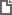 Федеральный закон от 26.02.2024 N 32-ФЗ "О внесении изменений в Федеральный закон "О некоммерческих организациях"Федеральный закон от 26.02.2024 N 36-ФЗ
"О внесении изменений в статью 136 Бюджетного кодекса Российской Федерации"Федеральный закон от 26.02.2024 N 31-ФЗ "О внесении изменений в Федеральный закон "О кредитных историях" и Федеральный закон "О потребительском кредите (займе)"